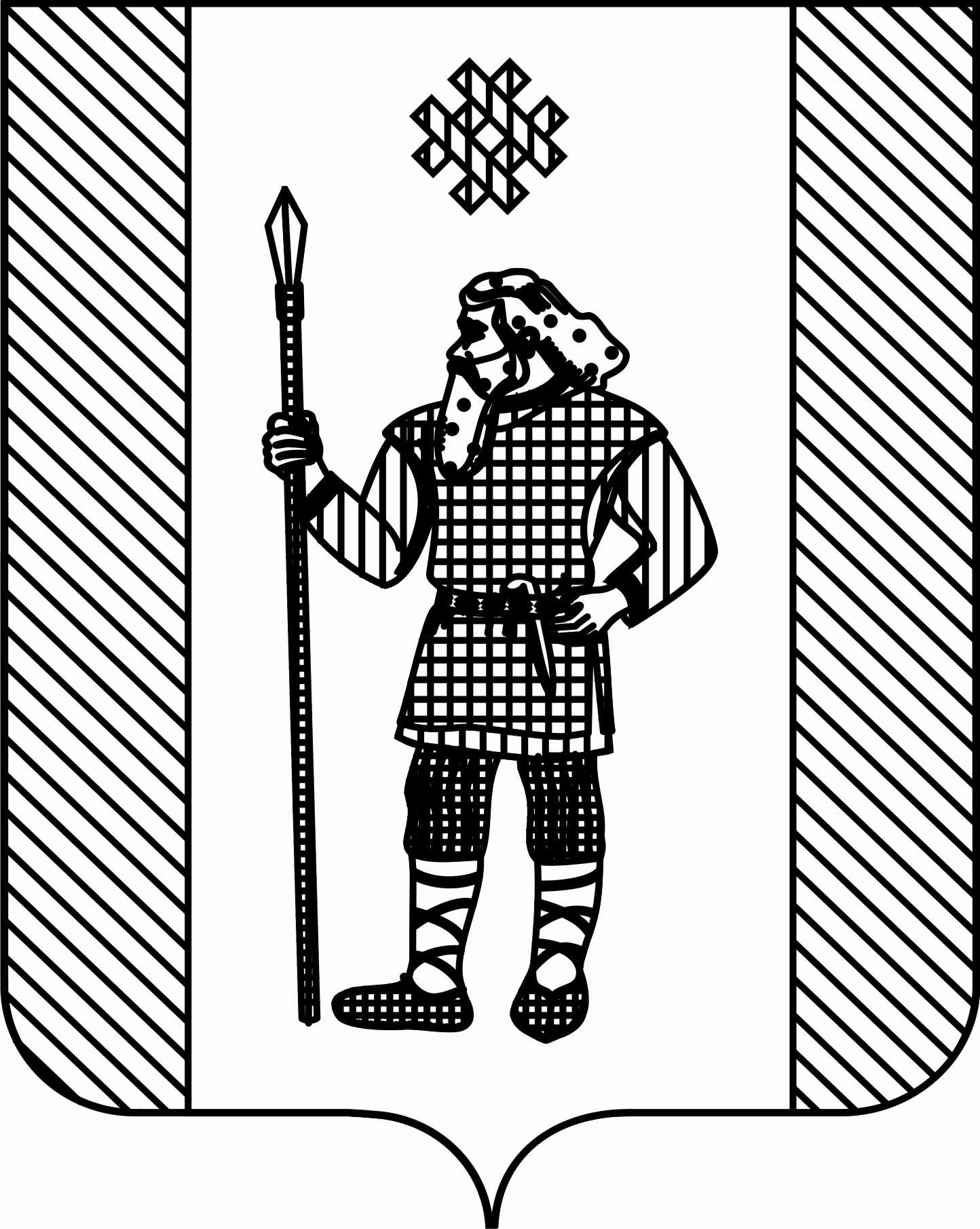 ДУМАКУДЫМКАРСКОГО МУНИЦИПАЛЬНОГО ОКРУГАПЕРМСКОГО КРАЯР Е Ш Е Н И Е25.08.2022 											        № 82О назначении и проведении собрания граждан в целях рассмотрения и обсуждения инициативного проекта в п. Веселый Мыс Кудымкарского муниципального округа Пермского краяВ соответствии с решением Думы Кудымкарского муниципального округа Пермского края от 22.04.2021 № 56 «Об утверждении Порядка назначения и проведения собрания граждан в целях рассмотрения и обсуждения вопросов внесения инициативных проектов в Кудымкарском муниципальном округе Пермского края», на основании Уведомления о проведении собрания граждан, Дума Кудымкарского муниципального округа Пермского краяРЕШАЕТ:Назначить собрание граждан в целях рассмотрения и обсуждения инициативного проекта:дата, время, место проведения собрания граждан: 4 сентября 2022 в 11:00 в здании Весело-Мысский СК, расположенного по адресу: ул. Транспортная, д. 3, п. Веселый Мыс, Кудымкарский муниципальный округ, Пермский край;вопрос выносимый на рассмотрение: обсуждение инициативного проекта «Устройство детской площадки на территории СК в п. Веселый Мыс»;предполагаемое количество участников: 20 человек;организационный комитет в составе:председатель — Четин Вячеслав Петрович;секретарь — Четина Анна Егоровна;члены комиссии: Старкова Любовь Николаевна;			       Таскаева Надежда Анатольевна.1.5. инициатор собрания: староста п.Веселый Мыс Четин Вячеслав Петрович;1.6. территория для реализации инициативного проекта: в границах п.Веселый Мыс Кудымкарского муниципального округа Пермского края;1.7. численность граждан проживающих в данном населенном пункте: 214 человека.2. Опубликовать настоящее решение в газете «Иньвенский край» и на официальном сайте администрации Кудымкарского муниципального округа Пермского края в информационно-телекоммуникационной сети «Интернет».3. Настоящее решение вступает в силу после его официального опубликования в газете «Иньвенский край».Председатель ДумыКудымкарского муниципального округаПермского края	     Петров М.А.